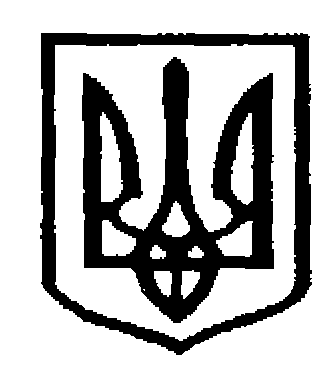 У К Р А Ї Н АЧернівецька міська радаУ П Р А В Л I Н Н Я   О С В I Т ИНАКАЗ02.04.2018                                                                                   №152Про проведення міської акції «Буковині на згадку» На виконання наказу Департаменту освіти і науки Чернівецької обласної державної адміністрації  від 03.03.2016 року № 98 «Про проведення обласної акції «Буковині на згадку» щорічно учасниками акції, учнями та випускниками закладів загальної середньої, позашкільної, професійно-технічної освіти упорядковуються території закладів освіти та населених пунктів, садяться нові плодові сади, сквери, парки, дендрарії, алеї випускників та алеї пам’яті, створюються та впроваджуються нові проекти ландшафтного дизайну територій закладів та їх окремих елементів, рекреаційно-оздоровчі куточки. Налагоджується догляд за минулорічними посадками, озеленюються класи, кабінети та інші приміщеня закладів освіти. З метою подальшого привернення уваги населення, учнівської молоді, батьківської громадськості, органів державної влади, засобів масової інформації, підприємців до проблеми охорони об’єктів рослинного світу Буковини (парків, скверів, алей, лісонасаджень в адміністративних межах населених пунктів), надання їм реальної практичної допомоги; виховання патріотичних та сімейних цінностей, формування та розвитку екологічної культури населення, бережливого ставлення до природи рідного краю; залучення спонсорів до доброчинної допомогиНАКАЗУЮ: 1. Директорам закладів освіти Чернівецької міської ради: 1.1. Провести у квітні - травні 2018 року міську акцію «Буковині на згадку» (далі Акція) зі створення біля закладів освіти нових зелених зон, парків, скверів, алей, дендраріїв тощо. 1.2. Практикувати посадку іменних дерев (родинних, шкільних, пам’ятних, ювілейних та інших). 1.3. Провести широку пропагандистську роботу серед учнівської, педагогічної, батьківської громадськості щодо залучення до участі у Акції. Особливу увагу приділити учням випускних класів, вихованцям закладів позашкільної освіти. 1.4. Результати проведення Акції оприлюднювати у місцевих засобах інформації, на інформаційних сайтах, обговорювати на нарадах, батьківських зборах. 1.5. У термін до 20 травня результати проведення Акції надсилати у формі звіту, який містить текстову частину та фотоматеріали на підтвердження проробленої роботи, у Міський центр еколого-натуралістичної творчості учнівської молоді (вул. Білоруська, 77) та на електронну адресу: mcentum@meta.ua.2. Міському центру еколого-натуралістичної творчості учнівської молоді (Баранець О.С.):2.1. До 10 червня результати проведення акції надіслати у формі звіту до Чернівецького обласного центру еколого-натуралістичної творчості учнівської молоді за адресою: м. Чернівці, вул. О. Кошового, буд. 57 та на Е-mail: kzcocentum@ukr.net 2.3. Забезпечити надання, за запитом, консультації, методичної допомоги учасникам в підготовці та проведенні Акції. 3. Контроль за виконанням наказу покласти на заступника начальника, начальника відділу загальної середньої освіти управління освіти міської ради О.Л.Кузьміну.Начальник управління освіти                                      С.В.МартинюкЧернівецької міської радиОзнайомлені:заступник начальника, начальник відділу загальної середньої освіти            управління освіти міської ради                                      О.Л.Кузьміна	           завідувач міського методичного            центру                                                                                   Н.П. Герасим Виконавецьметодист ММЦ                                                                     Н.Т.Турянська